При изучении  темы «Естественные семейства химических элементов. Амфотерность»   обучающиеся 8 класса  дали небольшую характеристику    щелочных и щелочно-земельных металлов (литий, кальций, натрий) и галогена (йод) с показом данных веществ (видео3, видео 5 прилагается)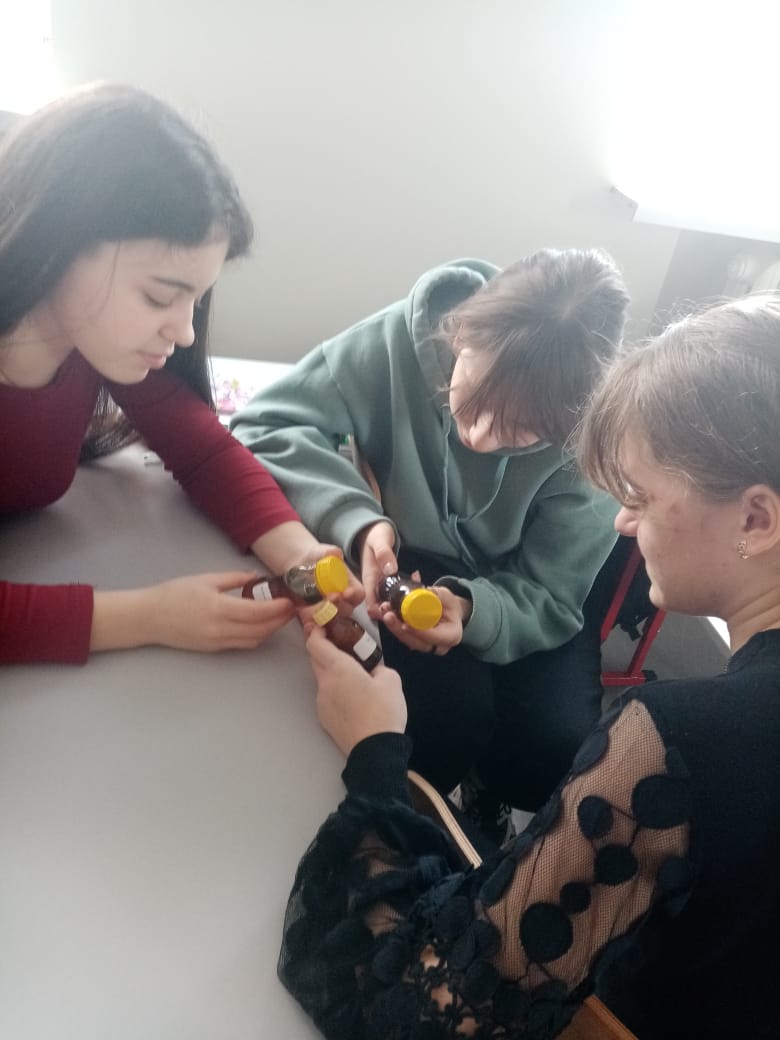 